Attachment 15 –Spirometry Facility Certification Document – Form No. CDC/NIOSH (M) 2.14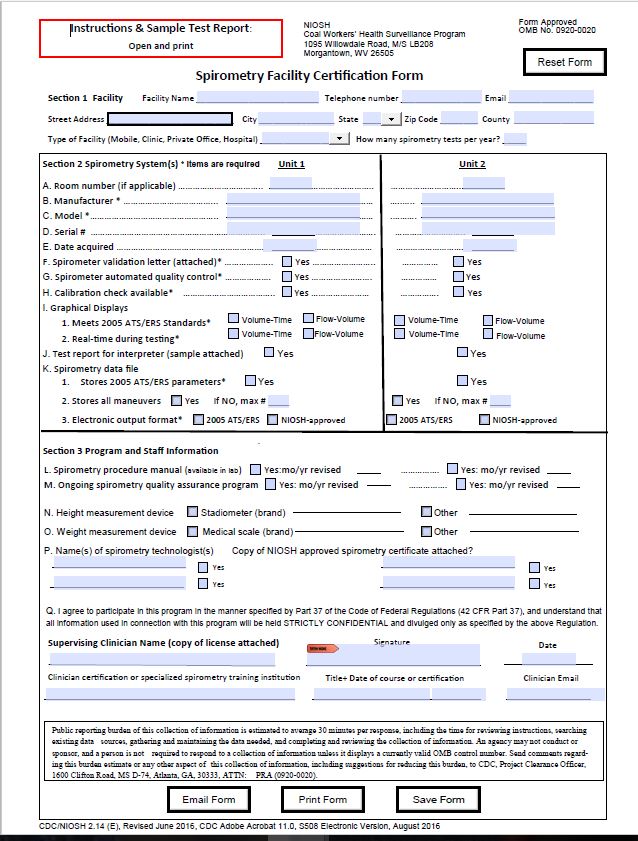 